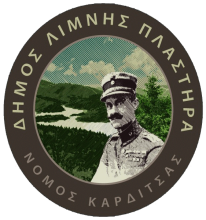   			ΑΙΤΗΣΗ – ΥΠΕΥΘΥΝΗ ΔΗΛΩΣΗ  ΓΙΑ  ΠΑΙΔΙΑ  6  ΕΩΣ  16  ΕΤΩΝ (ΓΕΝΝΗΜΕΝΑ ΑΠΟ 01-01-2005 ΕΩΣ 31-12-2015)      			 (Παρακαλούμε  να  συμπληρωθεί  με  κεφαλαία  γράμματα)ΟΝΟΜΑΤΕΠΩΝΥΜΟ (πατέρα) :  ___________________________________________________ΟΝΟΜΑΤΕΠΩΝΥΜΟ (μητέρας) : ___________________________________________________Διεύθυνση  κατοικίας :  οδός  ______________________      αρ. ________   Τ. Κ.   _____________Πόλη : ______________________________       Τηλέφωνο  οικίας :  _______________________ΟΝΟΜΑΤΕΠΩΝΥΜΟ (παιδιού) :  ___________________________________________________Ημερομηνία  γέννησης :  ______________                                    κορίτσι         αγόριΤηλέφωνα  ανάγκης (κινητά) : ________________________________________________Εmail: Οικογενειακό εισόδημα : _________________ (Φορολογητέο)Δημότης Λίμνης Πλαστήρα               Εργαζόμενος                  Άνεργος : Πατέρας                ΜητέραΜονογονεϊκή                           Τρίτεκνη                         Πολύτεκνη                              Αριθμός παιδιώνΑδελφός/ή  κατασκηνωτή ΑΜΕΑ                   Γονέας κατασκηνωτή ΑΜΕΑ                  ΚΑΤΑΣΚΗΝΩΤΙΚΕΣ  ΠΕΡΙΟΔΟΙ: Α΄ (1/8/2021-10/8/2021)                  Β΄ (13/8/2021-22/8/2021)             Γ΄(24/8/20210-2/9/2021)              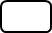                                                                                  Ημερομηνία : ---------/----/2021                                                                      ___________________________________________                                                                                                                  (όνομα – υπογραφή  κηδεμόνα)  Απαραίτητα  δικαιολογητικά  συμμετοχής :Πιστοποιητικό οικογενειακής κατάστασης.     Φωτοτυπία εκκαθαριστικού εφορίας (2020).Για  αλλοδαπούς: Φωτοτυπία  άδειας  διαμονής  σε ισχύ.  Για άνεργους: Βεβαίωση ανεργίας ΟΑΕΔ έκδοσης εντός 5 ημερών πριν την υποβολή της αίτησης.